                         UNIVERSITY OF NIŠ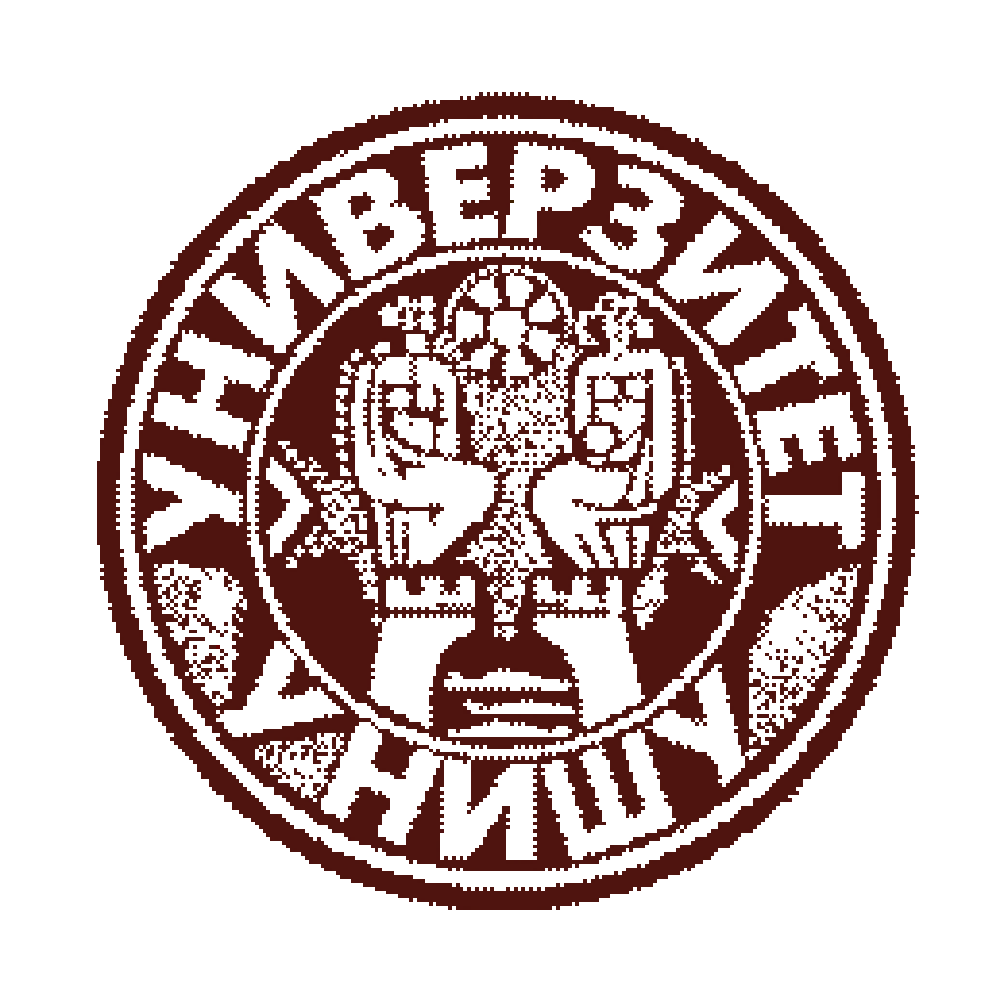                          UNIVERSITY OF NIŠ                         UNIVERSITY OF NIŠ                         UNIVERSITY OF NIŠ                         UNIVERSITY OF NIŠ                         UNIVERSITY OF NIŠ                         UNIVERSITY OF NIŠCourse Unit DescriptorCourse Unit DescriptorFaculty               Faculty               Faculty               Faculty of PhilosophyFaculty of PhilosophyGENERAL INFORMATIONGENERAL INFORMATIONGENERAL INFORMATIONGENERAL INFORMATIONGENERAL INFORMATIONGENERAL INFORMATIONGENERAL INFORMATIONStudy program Study program Study program Study program French Language and LiteratureFrench Language and LiteratureFrench Language and LiteratureStudy Module  (if applicable)Study Module  (if applicable)Study Module  (if applicable)Study Module  (if applicable)///Course titleCourse titleCourse titleCourse titleFrench in contact with other languagesFrench in contact with other languagesFrench in contact with other languagesLevel of studyLevel of studyLevel of studyLevel of study☐Bachelor               x Master’s                   ☐ Doctoral☐Bachelor               x Master’s                   ☐ Doctoral☐Bachelor               x Master’s                   ☐ DoctoralType of courseType of courseType of courseType of course☐ Obligatory                 x Elective☐ Obligatory                 x Elective☐ Obligatory                 x ElectiveSemester  Semester  Semester  Semester    x Autumn                     ☐Spring  x Autumn                     ☐Spring  x Autumn                     ☐SpringYear of study Year of study Year of study Year of study VVVNumber of ECTS allocatedNumber of ECTS allocatedNumber of ECTS allocatedNumber of ECTS allocated666Name of lecturer/lecturersName of lecturer/lecturersName of lecturer/lecturersName of lecturer/lecturersIvan Jovanović, Nataša IgnjatovićIvan Jovanović, Nataša IgnjatovićIvan Jovanović, Nataša IgnjatovićTeaching modeTeaching modeTeaching modeTeaching mode x Lectures                     ☐Group tutorials         ☐ Individual tutorials ☐Laboratory work     ☐  Project work            x  Seminar ☐Distance learning    ☐ Blended learning      ☐  Other x Lectures                     ☐Group tutorials         ☐ Individual tutorials ☐Laboratory work     ☐  Project work            x  Seminar ☐Distance learning    ☐ Blended learning      ☐  Other x Lectures                     ☐Group tutorials         ☐ Individual tutorials ☐Laboratory work     ☐  Project work            x  Seminar ☐Distance learning    ☐ Blended learning      ☐  OtherPURPOSE AND OVERVIEW (max. 5 sentences)PURPOSE AND OVERVIEW (max. 5 sentences)PURPOSE AND OVERVIEW (max. 5 sentences)PURPOSE AND OVERVIEW (max. 5 sentences)PURPOSE AND OVERVIEW (max. 5 sentences)PURPOSE AND OVERVIEW (max. 5 sentences)PURPOSE AND OVERVIEW (max. 5 sentences)Introducing students to the diachronic and synchronic studies of historical, political, social and linguistic circumstances relevant for contacts with other French language, living or dead languages.Introducing students to the diachronic and synchronic studies of historical, political, social and linguistic circumstances relevant for contacts with other French language, living or dead languages.Introducing students to the diachronic and synchronic studies of historical, political, social and linguistic circumstances relevant for contacts with other French language, living or dead languages.Introducing students to the diachronic and synchronic studies of historical, political, social and linguistic circumstances relevant for contacts with other French language, living or dead languages.Introducing students to the diachronic and synchronic studies of historical, political, social and linguistic circumstances relevant for contacts with other French language, living or dead languages.Introducing students to the diachronic and synchronic studies of historical, political, social and linguistic circumstances relevant for contacts with other French language, living or dead languages.Introducing students to the diachronic and synchronic studies of historical, political, social and linguistic circumstances relevant for contacts with other French language, living or dead languages.SYLLABUS (brief outline and summary of topics, max. 10 sentences)SYLLABUS (brief outline and summary of topics, max. 10 sentences)SYLLABUS (brief outline and summary of topics, max. 10 sentences)SYLLABUS (brief outline and summary of topics, max. 10 sentences)SYLLABUS (brief outline and summary of topics, max. 10 sentences)SYLLABUS (brief outline and summary of topics, max. 10 sentences)SYLLABUS (brief outline and summary of topics, max. 10 sentences)Defining the term "contact language". Linguistic, political, social and cultural challenges in the context of linguistic contacts. The process of linguistic borrowing and adaptation of loanwords (phonetic, morphological and semantic). The enrichment of the French language over the centuries by lexical loan of foreign origin. Learning borrowings. Internal and external borrowings. The universality of the French language. Diffusion of French Language and Francophony. French in touch with the English language in the age of globalization (anglophone and francophone). French language and bilingualism / plurilingualismBibliographic references :Dauzat, A., Dubois, J., Mitterand, H., Dictionnaire étymologique et historique du français, Larousse, Paris, 1994.Deroy, L., L’emprunt linguistique, Société d’Edition „Les Belles Lettres“, Paris, 1980.Hagège, C., Le français et les sicècles, Ed. Odile Jacob, Points Seuil, 1987.Huchon, M., Histoire de la langue française, Librairie Générale Française, 2002.Papić, M. (1976), Francuski jezik srednjeg veka i renesanse, Beograd: Naučna knjiga.Picoche, J., Marchello-Nizia, Ch., Histoire de la langue française, Nathan, Paris, 1994.Rey, A., Dictionnaire historique de la langue française, Dictionnaires Le Robert – Paris, 1998.Rey, A., Mille ans de langue française, histoire d’une passion, I. Des origines au français moderne, II. Nouveaux destins, Ed. Perrin, 2007, 2011.Defining the term "contact language". Linguistic, political, social and cultural challenges in the context of linguistic contacts. The process of linguistic borrowing and adaptation of loanwords (phonetic, morphological and semantic). The enrichment of the French language over the centuries by lexical loan of foreign origin. Learning borrowings. Internal and external borrowings. The universality of the French language. Diffusion of French Language and Francophony. French in touch with the English language in the age of globalization (anglophone and francophone). French language and bilingualism / plurilingualismBibliographic references :Dauzat, A., Dubois, J., Mitterand, H., Dictionnaire étymologique et historique du français, Larousse, Paris, 1994.Deroy, L., L’emprunt linguistique, Société d’Edition „Les Belles Lettres“, Paris, 1980.Hagège, C., Le français et les sicècles, Ed. Odile Jacob, Points Seuil, 1987.Huchon, M., Histoire de la langue française, Librairie Générale Française, 2002.Papić, M. (1976), Francuski jezik srednjeg veka i renesanse, Beograd: Naučna knjiga.Picoche, J., Marchello-Nizia, Ch., Histoire de la langue française, Nathan, Paris, 1994.Rey, A., Dictionnaire historique de la langue française, Dictionnaires Le Robert – Paris, 1998.Rey, A., Mille ans de langue française, histoire d’une passion, I. Des origines au français moderne, II. Nouveaux destins, Ed. Perrin, 2007, 2011.Defining the term "contact language". Linguistic, political, social and cultural challenges in the context of linguistic contacts. The process of linguistic borrowing and adaptation of loanwords (phonetic, morphological and semantic). The enrichment of the French language over the centuries by lexical loan of foreign origin. Learning borrowings. Internal and external borrowings. The universality of the French language. Diffusion of French Language and Francophony. French in touch with the English language in the age of globalization (anglophone and francophone). French language and bilingualism / plurilingualismBibliographic references :Dauzat, A., Dubois, J., Mitterand, H., Dictionnaire étymologique et historique du français, Larousse, Paris, 1994.Deroy, L., L’emprunt linguistique, Société d’Edition „Les Belles Lettres“, Paris, 1980.Hagège, C., Le français et les sicècles, Ed. Odile Jacob, Points Seuil, 1987.Huchon, M., Histoire de la langue française, Librairie Générale Française, 2002.Papić, M. (1976), Francuski jezik srednjeg veka i renesanse, Beograd: Naučna knjiga.Picoche, J., Marchello-Nizia, Ch., Histoire de la langue française, Nathan, Paris, 1994.Rey, A., Dictionnaire historique de la langue française, Dictionnaires Le Robert – Paris, 1998.Rey, A., Mille ans de langue française, histoire d’une passion, I. Des origines au français moderne, II. Nouveaux destins, Ed. Perrin, 2007, 2011.Defining the term "contact language". Linguistic, political, social and cultural challenges in the context of linguistic contacts. The process of linguistic borrowing and adaptation of loanwords (phonetic, morphological and semantic). The enrichment of the French language over the centuries by lexical loan of foreign origin. Learning borrowings. Internal and external borrowings. The universality of the French language. Diffusion of French Language and Francophony. French in touch with the English language in the age of globalization (anglophone and francophone). French language and bilingualism / plurilingualismBibliographic references :Dauzat, A., Dubois, J., Mitterand, H., Dictionnaire étymologique et historique du français, Larousse, Paris, 1994.Deroy, L., L’emprunt linguistique, Société d’Edition „Les Belles Lettres“, Paris, 1980.Hagège, C., Le français et les sicècles, Ed. Odile Jacob, Points Seuil, 1987.Huchon, M., Histoire de la langue française, Librairie Générale Française, 2002.Papić, M. (1976), Francuski jezik srednjeg veka i renesanse, Beograd: Naučna knjiga.Picoche, J., Marchello-Nizia, Ch., Histoire de la langue française, Nathan, Paris, 1994.Rey, A., Dictionnaire historique de la langue française, Dictionnaires Le Robert – Paris, 1998.Rey, A., Mille ans de langue française, histoire d’une passion, I. Des origines au français moderne, II. Nouveaux destins, Ed. Perrin, 2007, 2011.Defining the term "contact language". Linguistic, political, social and cultural challenges in the context of linguistic contacts. The process of linguistic borrowing and adaptation of loanwords (phonetic, morphological and semantic). The enrichment of the French language over the centuries by lexical loan of foreign origin. Learning borrowings. Internal and external borrowings. The universality of the French language. Diffusion of French Language and Francophony. French in touch with the English language in the age of globalization (anglophone and francophone). French language and bilingualism / plurilingualismBibliographic references :Dauzat, A., Dubois, J., Mitterand, H., Dictionnaire étymologique et historique du français, Larousse, Paris, 1994.Deroy, L., L’emprunt linguistique, Société d’Edition „Les Belles Lettres“, Paris, 1980.Hagège, C., Le français et les sicècles, Ed. Odile Jacob, Points Seuil, 1987.Huchon, M., Histoire de la langue française, Librairie Générale Française, 2002.Papić, M. (1976), Francuski jezik srednjeg veka i renesanse, Beograd: Naučna knjiga.Picoche, J., Marchello-Nizia, Ch., Histoire de la langue française, Nathan, Paris, 1994.Rey, A., Dictionnaire historique de la langue française, Dictionnaires Le Robert – Paris, 1998.Rey, A., Mille ans de langue française, histoire d’une passion, I. Des origines au français moderne, II. Nouveaux destins, Ed. Perrin, 2007, 2011.Defining the term "contact language". Linguistic, political, social and cultural challenges in the context of linguistic contacts. The process of linguistic borrowing and adaptation of loanwords (phonetic, morphological and semantic). The enrichment of the French language over the centuries by lexical loan of foreign origin. Learning borrowings. Internal and external borrowings. The universality of the French language. Diffusion of French Language and Francophony. French in touch with the English language in the age of globalization (anglophone and francophone). French language and bilingualism / plurilingualismBibliographic references :Dauzat, A., Dubois, J., Mitterand, H., Dictionnaire étymologique et historique du français, Larousse, Paris, 1994.Deroy, L., L’emprunt linguistique, Société d’Edition „Les Belles Lettres“, Paris, 1980.Hagège, C., Le français et les sicècles, Ed. Odile Jacob, Points Seuil, 1987.Huchon, M., Histoire de la langue française, Librairie Générale Française, 2002.Papić, M. (1976), Francuski jezik srednjeg veka i renesanse, Beograd: Naučna knjiga.Picoche, J., Marchello-Nizia, Ch., Histoire de la langue française, Nathan, Paris, 1994.Rey, A., Dictionnaire historique de la langue française, Dictionnaires Le Robert – Paris, 1998.Rey, A., Mille ans de langue française, histoire d’une passion, I. Des origines au français moderne, II. Nouveaux destins, Ed. Perrin, 2007, 2011.Defining the term "contact language". Linguistic, political, social and cultural challenges in the context of linguistic contacts. The process of linguistic borrowing and adaptation of loanwords (phonetic, morphological and semantic). The enrichment of the French language over the centuries by lexical loan of foreign origin. Learning borrowings. Internal and external borrowings. The universality of the French language. Diffusion of French Language and Francophony. French in touch with the English language in the age of globalization (anglophone and francophone). French language and bilingualism / plurilingualismBibliographic references :Dauzat, A., Dubois, J., Mitterand, H., Dictionnaire étymologique et historique du français, Larousse, Paris, 1994.Deroy, L., L’emprunt linguistique, Société d’Edition „Les Belles Lettres“, Paris, 1980.Hagège, C., Le français et les sicècles, Ed. Odile Jacob, Points Seuil, 1987.Huchon, M., Histoire de la langue française, Librairie Générale Française, 2002.Papić, M. (1976), Francuski jezik srednjeg veka i renesanse, Beograd: Naučna knjiga.Picoche, J., Marchello-Nizia, Ch., Histoire de la langue française, Nathan, Paris, 1994.Rey, A., Dictionnaire historique de la langue française, Dictionnaires Le Robert – Paris, 1998.Rey, A., Mille ans de langue française, histoire d’une passion, I. Des origines au français moderne, II. Nouveaux destins, Ed. Perrin, 2007, 2011.LANGUAGE OF INSTRUCTIONLANGUAGE OF INSTRUCTIONLANGUAGE OF INSTRUCTIONLANGUAGE OF INSTRUCTIONLANGUAGE OF INSTRUCTIONLANGUAGE OF INSTRUCTIONLANGUAGE OF INSTRUCTION☐Serbian  (complete course)              ☐ English (complete course)               x  French and Serbian (complete course)☐Serbian with English mentoring      ☐Serbian with other mentoring ______________☐Serbian  (complete course)              ☐ English (complete course)               x  French and Serbian (complete course)☐Serbian with English mentoring      ☐Serbian with other mentoring ______________☐Serbian  (complete course)              ☐ English (complete course)               x  French and Serbian (complete course)☐Serbian with English mentoring      ☐Serbian with other mentoring ______________☐Serbian  (complete course)              ☐ English (complete course)               x  French and Serbian (complete course)☐Serbian with English mentoring      ☐Serbian with other mentoring ______________☐Serbian  (complete course)              ☐ English (complete course)               x  French and Serbian (complete course)☐Serbian with English mentoring      ☐Serbian with other mentoring ______________☐Serbian  (complete course)              ☐ English (complete course)               x  French and Serbian (complete course)☐Serbian with English mentoring      ☐Serbian with other mentoring ______________☐Serbian  (complete course)              ☐ English (complete course)               x  French and Serbian (complete course)☐Serbian with English mentoring      ☐Serbian with other mentoring ______________ASSESSMENT METHODS AND CRITERIAASSESSMENT METHODS AND CRITERIAASSESSMENT METHODS AND CRITERIAASSESSMENT METHODS AND CRITERIAASSESSMENT METHODS AND CRITERIAASSESSMENT METHODS AND CRITERIAASSESSMENT METHODS AND CRITERIAPre exam dutiesPointsPointsFinal examFinal examFinal exampointsActivity during lectures//Written examinationWritten examinationWritten examination50Practical teaching//Oral examinationOral examinationOral examination20Teaching colloquia3030OVERALL SUMOVERALL SUMOVERALL SUM100*Final examination mark is formed in accordance with the Institutional documents*Final examination mark is formed in accordance with the Institutional documents*Final examination mark is formed in accordance with the Institutional documents*Final examination mark is formed in accordance with the Institutional documents*Final examination mark is formed in accordance with the Institutional documents*Final examination mark is formed in accordance with the Institutional documents*Final examination mark is formed in accordance with the Institutional documents